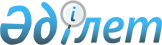 О внесении изменений в решение XXXIV-й сессии маслихата города Алматы V-го созыва от 10 декабря 2014 года № 286 "О бюджете города Алматы на 2015-2017 годы"
					
			С истёкшим сроком
			
			
		
					Решение маслихата города Алматы от 16 октября 2015 года № 375. Зарегистрировано в Департаменте юстиции города Алматы 21 октября 2015 года № 1214. Прекращено действие в связи с истечением срока
      В соответствии с пунктами 1, 3 статьи 106, пунктом 1 статьи 108 Бюджетного Кодекса Республики Казахстан от 4 декабря 2008 года, статьями 6, 7 Закона Республики Казахстан от 23 января 2001 года "О местном государственном управлении и самоуправлении в Республике Казахстан", маслихат города Алматы V-го созыва РЕШИЛ:
      1. Внести в решение XXXIV-й сессии маслихата города Алматы V-го созыва от 10 декабря 2014 года № 286 "О бюджете города Алматы на 2015-2017 годы" (зарегистрировано в Реестре государственной регистрации нормативных правовых актов за № 1116, опубликовано 6 января 2015 года в газете "Алматы ақшамы" № 1 и 6 января 2015 года в газете "Вечерний Алматы" № 2-3), с изменениями, внесенными решением внеочередной XXXV-й сессией маслихата города Алматы V-го созыва от 20 января 2015 года № 298 "О внесении изменений в решение XXXIV-й сессии маслихата города Алматы V-го созыва от 10 декабря 2014 года № 286 "О бюджете города Алматы на 2015-2017 годы" (зарегистрировано в Реестре государственной регистрации нормативно правовых актов за № 1119, опубликовано 5 февраля 2015 года в газете "Алматы ақшамы" № 13, в газете "Вечерний Алматы" № 15), с изменениями, внесенными решением XXXVII-й сессией маслихата города Алматы V-го созыва от 17 марта 2015 года № 304 "О внесении изменений в решение XXXIV-й сессии маслихата города Алматы V-го созыва от 10 декабря 2014 года № 286 "О бюджете города Алматы на 2015-2017 годы" (зарегистрировано в Реестре государственной регистрации нормативно правовых актов за № 1153, опубликовано 2 апреля 2015 года в газете "Алматы ақшамы" № 38-39, в газете "Вечерний Алматы" № 39-40), с изменениями, внесенными решением XL-й сессии маслихата города Алматы V-го созыва от 27 мая 2015 года № 331 "О внесении изменений в решение XXXIV-й сессии маслихата города Алматы V-го созыва от 10 декабря 2014 года № 286 "О бюджете города Алматы на 2015-2017 годы" (зарегистрировано в Реестре государственной регистрации нормативно правовых актов за № 1168, опубликовано 9 июня 2015 года в газете "Алматы ақшамы" № 69-70, в газете "Вечерний Алматы" № 70-71), с изменениями, внесенными решением XLI-й сессии маслихата города Алматы V-го созыва от 23 июля 2015 года № 345 "О внесении изменений в решение XXXIV-й сессии маслихата города Алматы V-го созыва от 10 декабря 2014 года № 286 "О бюджете города Алматы на 2015-2017 годы" (зарегистрировано в Реестре государственной регистрации нормативных правовых актов за № 1190, опубликовано 6 августа 2015 года в газете "Алматы ақшамы" № 94, в газете "Вечерний Алматы" № 94) следующие изменения:
      в пункте 1:
      в подпункте 1):
      цифры "421 540 357" заменить цифрами "421 185 186";
      в строке "налоговым поступлениям" цифры "299 718 094,4" заменить цифрами "299 633 669,4";
      в строке "неналоговым поступлениям" цифры "1 951 075,6" заменить цифрами "1 682 558,6";
      в строке "поступления трансфертов" цифры "117 216 187" заменить цифрами "117 213 958";
      в подпункте 2):
      цифры "450 524 256,4" заменить цифрами "428 268 355,4";
      в подпункте 3):
      в строке "чистое бюджетное кредитование" цифры "9 161 885" заменить цифрами "9 180 101";
      слова в том числе: "погашение бюджетных кредитов" с цифрами "18 216" исключить;
      в подпункте 4):
      в строке "сальдо по операциям с финансовыми активами" цифры "3 330 061" заменить цифрами "14 304 867";
      в строке "приобретение финансовых активов" цифры "8 475 829" заменить цифрами "19 450 635";
      в подпункте 5):
      цифры "-41 475 845,4" заменить цифрами "-30 568 137,4";
      в подпункте 6):
      цифры "41 475 845,4" заменить цифрами "30 568 137,4";
      в пункте 6 цифры "4 819 298" заменить цифрами "3 393 238";
      в пункте 7 цифры "1 609 655,2" заменить цифрами "1 443 622,2";
      в пункте 8 цифры "15 352 073" заменить цифрами "14 419 622";
      в пункте 9 цифры "72 148 492,4" заменить цифрами "69 060 092,4";
      в пункте 10 цифры "54 682 575,6" заменить цифрами "53 865 925,6";
      в пункте 11 цифры "8 306 655,1" заменить цифрами "8 018 265,1";
      в пункте 12 цифры "73 014 455,7" заменить цифрами "70 225 118,7";
      в пункте 13 цифры "28 975 704,2" заменить цифрами "28 101 750,2";
      в пункте 14 цифры "20 519 394" заменить цифрами "21 007 365";
      в пункте 15 цифры "5 525 455" заменить цифрами "5 273 638";
      в пункте 16 цифры "6 477 649,3" заменить цифрами "6 332 588,3";
      в пункте 17 цифры "60 333 184" заменить цифрами "48 701 932";
      в пункте 18 цифры "22 722 077,1" заменить цифрами "33 361 416,1";
      2. Приложение 1 к указанному решению изложить в новой редакции согласно приложению к данному решению.
      3. Аппарату маслихата города Алматы обеспечить размещение настоящего решения на интернет-ресурсе.
      4. Контроль за исполнением настоящего решения возложить на председателя постоянной комиссии по экономике и бюджету маслихата города Алматы С. Козлова и заместителя акима города Алматы Б. Сауранбаева (по согласованию).
      5. Настоящее решение вводится в действие с 1 января 2015 года и распространяется на отношения, возникшие до введения его в действие. Бюджет города Алматы на 2015 год
					© 2012. РГП на ПХВ «Институт законодательства и правовой информации Республики Казахстан» Министерства юстиции Республики Казахстан
				
Председатель XLIV сессии
маслихата города Алматы
V-го созыва
В. Булекбаев
Секретарь
маслихата города Алматы
V-го созыва
К. КазанбаевПриложение 1
к решению  XLIV-й сессии
маслихата города Алматы V-го созыва
от 16 октября 2015 года № 375
Приложение 1
к решению XXXIV-й сессии
маслихата города Алматы V-го созыва
от 10 декабря 2014 года № 286
Категория
Категория
Категория
Категория
Категория
Сумма,
тыс.тенге
Класс
Класс
Наименование
Наименование
Сумма,
тыс.тенге
Подкласс
Подкласс
Подкласс
Сумма,
тыс.тенге
Специфика 
Специфика 
Сумма,
тыс.тенге
1
1
1
1
2
3
   I. Доходы
421 185 186,0
1
Налоговые поступления
299 633 669,4
01
Подоходный налог 
150 445 364,4
2
Индивидуальный подоходный налог
150 445 364,4
03
Социальный налог
101 400 000,0
1
Социальный налог
101 400 000,0
04
Налоги на собственность
32 491 000,0
1
Налоги на имущество
20 600 000,0
3
Земельный налог
2 191 000,0
4
Налог на транспортные средства
9 700 000,0
05
Внутренние налоги на товары, работы и услуги
10 318 100,0
2
Акцизы
3 473 100,0
3
Поступления за использование природных и других ресурсов
1 805 000,0
4
Сборы за ведение предпринимательской и профессиональной деятельности
4 730 000,0
5
Налог на игорный бизнес
310 000,0
08
Обязательные платежи, взимаемые за совершение юридически значимых действий и(или) выдачу документов уполномоченными на то государственными органами или должностными лицами
4 979 205,0
1
Государственная пошлина
4 979 205,0
2
Неналоговые поступления
1 682 558,6
01
Доходы от государственной собственности
1 463 558,6
1
Поступления части чистого дохода государственных предприятий
159 900,0
3
Дивиденды на государственные пакеты акций, находящиеся в государственной собственности
332 311,0
4
Доходы на доли участия в юридических лицах, находящиеся в государственной собственности
248 192,0
5
Доходы от аренды имущества, находящегося в  государственной собственности
722 400,0
7
Вознаграждения по кредитам, выданным из государственного бюджета
755,6
02
Поступления от реализации товаров (работ, услуг)   государственными учреждениями, финансируемыми из государственного бюджета
4 000,0
1
Поступления от реализации товаров (работ, услуг) государственными учреждениями, финансируемыми из государственного бюджета
4 000,0
06
Прочие неналоговые поступления
215 000,0
1
Прочие неналоговые поступления
215 000,0
3
Поступления от продажи основного капитала
2 655 000,0
01
Продажа государственного имущества, закрепленного за государственными учреждениями
1 000 000,0
1
Продажа государственного имущества, закрепленного за государственными учреждениями
1 000 000,0
03
Продажа земли и нематериальных активов
1 655 000,0
1
Продажа земли 
1 600 000,0
2
Продажа нематериальных активов
55 000,0
4
Поступления  трансфертов 
117 213 958,0
02
Трансферты из вышестоящих органов государственного управления
117 213 958,0
1
Трансферты из республиканского бюджета
117 213 958,0
Категория
Категория
Категория
Категория
Категория
Категория
Сумма,
тыс.тенге
Класс          Наименование
Класс          Наименование
Класс          Наименование
Класс          Наименование
Класс          Наименование
Сумма,
тыс.тенге
Подкласс
Подкласс
Подкласс
Сумма,
тыс.тенге
Специфика 
Специфика 
Сумма,
тыс.тенге
    II. Затраты
428 268 355,4
01
Государственные услуги общего характера
3 393 238,0
111
111
Аппарат маслихата города республиканского значения, столицы
50 833,0
001
Услуги по обеспечению деятельности маслихата города республиканского значения, столицы
50 333,0
003
Капитальные расходы государственного органа
500,0
121
121
Аппарат акима города республиканского значения, столицы
1 295 935,0
001
Услуги по обеспечению деятельности акима города республиканского значения, столицы
1 089 362,0
002
Создание информационных систем
60 894,0
003
Капитальные расходы государственного органа
91 655,0
013
Обеспечение деятельности Ассамблеи народа Казахстана города республиканского значения, столицы
54 024,0
123
123
Аппарат акима района в городе, города районного значения, поселка, села, сельского округа
982 467,0
001
Услуги по обеспечению деятельности акима района в городе, города районного значения, поселка, села, сельского округа
935 996,0
022
Капитальные расходы государственного органа
46 471,0
379
379
Ревизионная комиссия города республиканского значения, столицы
149 410,0
001
Услуги по обеспечению деятельности ревизионной комиссии города республиканского значения, столицы
142 944,0
003
Капитальные расходы государственного органа
6 466,0
356
356
Управление финансов города республиканского значения
361 455,0
001
Услуги по реализации государственной политики в области исполнения местного бюджета и управления коммунальной собственностью
213 295,0
003
Проведение оценки имущества в целях налогообложения
61 566,0
010
Приватизация, управление коммунальным имуществом, постприватизационная деятельность и регулирование споров, связанных с этим
2 976,0
011
Учет, хранение, оценка и реализация имущества, поступившего в коммунальную собственность
65 724,0
014
Капитальные расходы государственного органа
17 894,0
357
357
Управление экономики и бюджетного планирования города республиканского значения, столицы
498 119,0
001
Услуги по реализации государственной политики в области формирования и развития экономической политики, системы государственного планирования 
487 853,0
004
Капитальные расходы государственного органа
10 266,0
373
373
Управление строительства города республиканского значения, столицы
3 329,0
061
Развитие объектов государственных органов
3 329,0
369
369
Управление по делам религий города республиканского значения, столицы
51 690,0
001
Услуги по реализации государственной политики в области религиозной деятельности на местном уровне
50 790,0
003
Капитальные расходы государственного органа 
900,0
02
Оборона
1 443 622,2
121
121
Аппарат акима города республиканского значения, столицы
70 475,2
010
Мероприятия в рамках исполнения всеобщей воинской обязанности
60 906,2
011
Подготовка территориальной обороны и территориальная оборона города республиканского значения, столицы
9 569,0
121
121
Аппарат акима города республиканского значения, столицы
1 186 749,0
014
Предупреждение и ликвидация чрезвычайных ситуаций масштаба города республиканского значения, столицы
1 186 749,0
387
387
Территориальный орган, уполномоченных органов в области чрезвычайных ситуаций природного и техногенного характера, Гражданской обороны, финансируемый из бюджета города республиканского значения, столицы
186 398,0
004
Мероприятия гражданской обороны города республиканского значения, столицы
186 398,0
03
Общественный порядок, безопасность, правовая, судебная, уголовно-исполнительная деятельность
14 419 622,0
352
352
Исполнительный орган внутренних дел, финансируемый из бюджета города республиканского значения, столицы
12 746 192,0
001
Услуги по реализации государственной политики в области обеспечения охраны общественного порядка и безопасности на территории города республиканского значения, столицы
10 495 931,0
003
Поощрение граждан, участвующих в охране общественного порядка
18 000,0
007
Капитальные расходы государственного органа
1 488 461,0
012
Услуги по размещению лиц, не имеющих определенного места жительства и документов
129 659,0
013
Организация содержания лиц, арестованных в административном порядке
64 507,0
014
Организация содержания служебных животных 
48 550,0
032
Капитальные расходы подведомственных государственных учреждений и организаций
501 084,0
373
373
Управление строительства города республиканского значения, столицы
119 960,0
021
Строительство объектов общественного порядка и безопасности
119 960,0
384
384
Управление пассажирского транспорта города республиканского значения, столицы
1 553 470,0
004
Обеспечение безопасности дорожного движения в населенных пунктах
1 553 470,0
04
Образование
69 060 092,4
123
123
Аппарат акима района в городе, города районного значения, поселка, села, сельского округа
7 744 441,0
004
Обеспечение деятельности организаций дошкольного воспитания и обучения
1 639 607,0
041
Реализация государственного образовательного заказа в дошкольных организациях образования
6 104 834,0
360
360
Управление образования города республиканского значения, столицы
37 446 570,0
003
Общеобразовательное обучение
32 792 771,0
004
Общеобразовательное обучение по специальным образовательным программам
1 887 920,0
005
Общеобразовательное обучение одаренных детей в специализированных организациях образования
1 130 497,0
008
Дополнительное образование для детей
1 618 291,0
019
Присуждение грантов государственным учреждениям образования города республиканского значения, столицы за высокие показатели работы
17 091,0
381
381
Управление физической культуры и спорта города республиканского значения, столицы
2 552 960,0
006
Дополнительное образование для детей и юношества по спорту
2 146 580,0
007
Общеобразовательное обучение одаренных в спорте детей в специализированных организациях образования
406 380,0
353
353
Управление здравоохранения города республиканского значения, столицы
217 217,0
043
Подготовка специалистов в организациях технического и профессионального, послесреднего образования
217 217,0
360
360
Управление образования города республиканского значения, столицы
9 086 327,0
018
Организация профессионального обучения
18 457,0
024
Подготовка специалистов в организациях технического и профессионального образования
9 067 870,0
352
352
Исполнительный орган внутренних дел, финансируемый из бюджета города республиканского значения, столицы
1 228,0
006
Повышение квалификации и переподготовка кадров
1 228,0
353
353
Управление здравоохранения города республиканского значения, столицы
13 629,0
003
Повышение квалификации и переподготовка кадров
13 629,0
360
360
Управление образования города республиканского значения, столицы
4 683 029,0
001
Услуги по реализации государственной политики на местном уровне в области образования 
139 285,0
006
Информатизация системы образования в государственных учреждениях образования города республиканского значения, столицы
235 571,0
007
Приобретение и доставка учебников, учебно-методических комплексов для государственных учреждений образования города республиканского значения, столицы
1 998 994,0
009
Проведение школьных олимпиад, внешкольных мероприятий и конкурсов масштаба города республиканского значения, столицы
393 730,0
011
Капитальные расходы государственного органа
1 831,0
013
Обследование психического здоровья детей и подростков и оказание психолого-медико-педагогической консультативной помощи населению
119 125,0
014
Реабилитация и социальная адаптация детей и подростков с проблемами в развитии
105 134,0
021
Ежемесячная выплата денежных средств опекунам (попечителям) на содержание ребенка-сироты (детей-сирот), и ребенка (детей), оставшегося без попечения родителей
211 387,0
027
Выплата единовременных денежных средств казахстанским гражданам, усыновившим (удочерившим) ребенка (детей)-сироту и ребенка (детей), оставшегося без попечения родителей
5 364,0
067
Капитальные расходы подведомственных государственных учреждений и организаций
1 472 608,0
373
373
Управление строительства города республиканского значения
7 314 691,4
006
Сейсмоусиление объектов образования в городе Алматы
1 717 321,0
037
Строительство и реконструкция объектов образования
5 597 370,4
05
Здравоохранение
53 865 925,6
353
353
Управление здравоохранения города республиканского значения, столицы
814 003,0
004
Оказание стационарной и стационарозамещающей медицинской помощи субъектам здравоохранения по направлению специалистов первичной медико-санитарной помощи и медицинских организаций, за исключением оказываемой за счет средств республиканского бюджета
814 003,0
353
353
Управление здравоохранения города республиканского значения, столицы
1 091 225,5
005
Производство крови, ее компонентов и препаратов для местных организаций здравоохранения
656 797,5
006
Услуги по охране материнства и детства
251 702,0
007
Пропаганда здорового образа жизни
181 635,0
017
Приобретение тест-систем для проведения дозорного эпидемиологического надзора
1 091,0
353
353
Управление здравоохранения города республиканского значения, столицы
18 200 140,8
009
Оказание медицинской помощи лицам, страдающим туберкулезом, инфекционными заболеваниями, психическими расстройствами и расстройствами поведения, в том числе связанные с употреблением психоактивных веществ
7 947 428,0
019
Обеспечение больных туберкулезом противотуберкулезными препаратами
187 354,0
020
Обеспечение больных диабетом противодиабетическими препаратами
938 366,0
021
Обеспечение онкогематологических больных химиопрепаратами
339 234,0
022
Обеспечение лекарственными средствами больных с хронической почечной недостаточностью, аутоиммунными, орфанными заболеваниями, иммунодефицитными состояниями, а также больных после трансплантации почек
1 237 543,4
026
Обеспечение факторами свертывания крови больных гемофилией
1 725 736,0
027
Централизованный закуп и хранение вакцин и других медицинских иммунобиологических препаратов для проведения иммунопрофилактики населения
2 213 316,0
036
Обеспечение тромболитическими препаратами больных с острым инфарктом миокарда
168 557,0
046
Оказание медицинской помощи онкологическим больным в рамках гарантированного объема бесплатной медицинской помощи
3 442 606,4
353
353
Управление здравоохранения города республиканского значения, столицы
19 667 133,1
014
Обеспечение лекарственными средствами и специализированными продуктами детского и лечебного питания отдельных категорий населения на амбулаторном уровне
2 059 698,7
038
Проведение скрининговых исследований в рамках гарантированного объема бесплатной медицинской помощи
463 889,0
039
Оказание медицинской помощи населению субъектами здравоохранения районного значения и села и  амбулаторно-поликлинической помощи в рамках гарантированного объема бесплатной медицинской помощи
16 028 322,0
045
Обеспечение лекарственными средствами на льготных условиях отдельных категорий граждан на амбулаторном уровне лечения
1 115 223,4
353
353
Управление здравоохранения города республиканского значения, столицы
5 568 811,4
011
Оказание скорой медицинской помощи и санитарная авиация, за исключением оказываемой за счет средств республиканского бюджета
5 542 609,4
029
Базы спецмедснабжения города республиканского значения, столицы
26 202,0
353
353
Управление здравоохранения города республиканского значения, столицы
4 032 069,6
001
Услуги по реализации государственной политики на местном уровне в области здравоохранения
111 006,0
013
Проведение патологоанатомического вскрытия
294 018,0
016
Обеспечение граждан бесплатным или льготным проездом за пределы населенного пункта на лечение
4 910,0
018
Информационно-аналитические услуги в области здравоохранения
78 488,0
030
Капитальные расходы государственного органа
3 458,0
033
Капитальные расходы медицинских организаций здравоохранения
3 540 189,6
373
373
Управление строительства города республиканского значения, столицы
4 492 542,2
009
Сейсмоусиление объектов здравоохранения в городе Алматы
180 370,8
010
Капитальный ремонт сейсмоусиляемых объектов здравоохранения в городе Алматы
455 683,0
038
Строительство и реконструкция объектов здравоохранения
3 856 488,4
06
Социальная помощь и социальное обеспечение
8 018 265,1
355
355
Управление занятости и социальных программ города республиканского значения, столицы
1 980 494,0
002
Предоставление специальных социальных услуг для престарелых и инвалидов в медико-социальных учреждениях (организациях) общего типа
465 359,0
020
Предоставление специальных социальных услуг для инвалидов с психоневрологическими заболеваниями, в психоневрологических медико-социальных учреждениях (организациях)
951 046,0
021
Предоставление специальных социальных услуг для престарелых, инвалидов, в том числе детей-инвалидов, в реабилитационных центрах
207 006,0
022
Предоставление специальных социальных услуг для детей-инвалидов с психоневрологическими патологиями в детских психоневрологических медико-социальных учреждениях (организациях)
357 083,0
360
360
Управление образования города республиканского значения, столицы
959 825,0
016
Социальное обеспечение сирот, детей, оставшихся без попечения родителей
898 383,0
037
Социальная реабилитация
61 442,0
123
123
Аппарат акима района в городе, города районного значения, поселка, села, сельского округа
267 458,0
003
Оказание социальной помощи нуждающимся гражданам на дому
267 458,0
355
355
Управление занятости и социальных программ города республиканского значения, столицы
3 763 873,0
003
Программа занятости
343 835,0
006
Государственная адресная социальная помощь
14 688,0
007
Оказание жилищной помощи
53 874,0
008
Социальная помощь отдельным категориям нуждающихся граждан по решениям местных представительных органов
1 107 917,0
009
Социальная поддержка инвалидов
557 234,0
012
Государственные пособия на детей до 18 лет
18 203,0
015
Обеспечение нуждающихся инвалидов обязательными гигиеническими средствами, предоставление социальных услуг индивидуального помощника для инвалидов первой группы, имеющих затруднение в передвижении, и специалиста жестового языка для инвалидов по слуху в соответствии с индивидуальной программой реабилитации инвалида
694 508,0
016
Социальная адаптация лиц, не имеющих определенного местожительства
134 825,0
018
Оказание социальной помощи нуждающимся гражданам на дому
147 991,0
052
Проведение мероприятий, посвященных семидесятилетию Победы в Великой Отечественной войне
690 798,0
За счет трансфертов из республиканского бюджета
690 798,0
За счет средств местного бюджета
0,0
9
Прочие услуги в области социальной помощи и социального обеспечения
1 046 615,1
355
355
Управление занятости и социальных программ города республиканского значения, столицы
860 098,0
001
Услуги по реализации государственной политики на местном уровне в области обеспечения занятости и реализации социальных программ для населения
409 452,0
013
Оплата услуг по зачислению, выплате и доставке пособий и других социальных выплат
19 403,0
019
Размещение государственного социального заказа в неправительственном секторе
104 998,0
045
Реализация Плана мероприятий по обеспечению прав и улучшению качества жизни инвалидов
141 139,0
053
Услуги по замене и настройке речевых процессоров к кохлеарным имплантам
165 356,0
067
Капитальные расходы подведомственных государственных учреждений и организаций
19 750,0
362
362
Управление внутренней политики города республиканского значения, столицы
35 222,0
077
Реализация Плана мероприятий по обеспечению прав и улучшению качества жизни инвалидов
35 222,0
384
384
Управление пассажирского транспорта города республиканского значения, столицы
81 457,1
013
Реализация Плана мероприятий по обеспечению прав и улучшению качества жизни инвалидов
81 457,1
388
388
Управление государственной инспекции труда и миграции города Алматы
69 838,0
001
Услуги по реализации государственной политики в области миграции и регулирования трудовых отношений на местном уровне
69 838,0
07
Жилищно-коммунальное хозяйство
70 225 118,7
351
351
Управление земельных отношений города республиканского значения, столицы
7 125 354,0
010
Изъятие, в том числе путем выкупа, земельных участков для государственных надобностей и связанное с этим отчуждение недвижимого имущества
7 125 354,0
355
355
Управление занятости и социальных программ города республиканского значения, столицы
144 652,0
031
Ремонт объектов в рамках развития городов по Дорожной карте занятости 2020
144 652,0
371
371
Управление энергетики и коммунального хозяйства города республиканского значения, столицы
2 306 302,8
008
Проектирование, развитие и (или) обустройство  инженерно-коммуникационной инфраструктуры
2 293 177,8
026
Проведение энергетического аудита многоквартирных жилых домов 
13 125,0
373
373
Управление строительства города республиканского значения, столицы
37 388 086,7
012
Проектирование и (или) строительство, реконструкция жилья коммунального жилищного фонда
20 882 895,6
017
Проектирование, развитие и (или) обустройство  инженерно-коммуникационной инфраструктуры
16 505 191,1
383
383
Управление жилья и жилищной инспекции города Алматы
146 020,0
001
Услуги по реализации государственной политики по вопросам жилья,  в области жилищного фонда на местном уровне
110 625,0
007
Капитальные расходы государственного органа
3 990,0
009
Изготовление технических паспортов на объекты кондоминиумов
31 405,0
354
354
Управление природных ресурсов и регулирования природопользования города республиканского значения, столицы
447 440,0
014
Функционирование системы водоснабжения и водоотведения
447 440,0
371
371
Управление энергетики и коммунального хозяйства города республиканского значения, столицы
9 079 876,2
001
Услуги по реализации государственной политики на местном уровне в области энергетики и коммунального хозяйства
87 089,0
004
Газификация населенных пунктов
328 549,1
005
Развитие коммунального хозяйства
1 068 734,0
006
Функционирование системы водоснабжения и водоотведения
292 663,2
007
Развитие системы водоснабжения и водоотведения
6 837 429,9
016
Капитальные расходы государственного органа 
2 550,0
028
Организация эксплуатации тепловых сетей, находящихся в коммунальной собственности города республиканского значения, столицы
462 861,0
123
123
Аппарат акима района в городе, города районного значения, поселка, села, сельского округа
13 548 691,0
008
Освещение улиц населенных пунктов
1 698 055,0
009
Обеспечение санитарии населенных пунктов
6 542 146,0
010
Содержание мест захоронений и погребение безродных
260 493,0
011
Благоустройство и озеленение населенных пунктов
5 047 997,0
371
371
Управление энергетики и коммунального хозяйства города республиканского значения, столицы 
38 696,0
041
Проведение профилактической дезинсекции и дератизации (за исключением дезинсекции и дератизации на территории природных очагов инфекционных и паразитарных заболеваний, а также в очагах инфекционных и паразитарных заболеваний)
38 696,0
08
Культура, спорт, туризм и информационное пространство
28 101 750,2
123
123
Аппарат акима района в городе, города районного значения, поселка, села, сельского округа
63 143,0
006
Поддержка культурно-досуговой работы на местном уровне
63 143,0
361
361
Управление культуры города республиканского значения, столицы
4 606 553,0
001
Услуги по реализации государственной политики на местном уровне в области культуры 
58 040,0
003
Поддержка культурно-досуговой работы
3 672 336,0
004
Увековечение памяти деятелей государства
1 000,0
005
Обеспечение сохранности историко-культурного наследия и доступа к ним
208 080,0
007
Поддержка театрального и музыкального искусства
345 944,0
008
Обеспечение функционирования зоопарков и дендропарков
310 302,0
032
Капитальные расходы подведомственных государственных учреждений и организаций
10 851,0
373
373
Управление строительства города республиканского значения, столицы
16 886 728,2
015
Развитие объектов спорта 
883 313,0
067
Проектирование и строительство объектов Всемирной зимней универсиады 2017 года
16 003 415,2
381
381
Управление физической культуры и спорта города республиканского значения, столицы
3 814 864,0
001
Услуги по реализации государственной политики на местном уровне  в сфере физической культуры и спорта
41 226,0
002
Проведение спортивных соревнований на местном уровне
1 423 000,0
003
Подготовка и участие членов сборных команд по различным видам спорта на республиканских и международных спортивных соревнованиях
2 350 638,0
361
361
Управление культуры города республиканского значения, столицы
393 602,0
009
Обеспечение функционирования городских библиотек
393 602,0
362
362
Управление внутренней политики города республиканского значения, столицы
886 745,0
005
Услуги по проведению государственной информационной политики 
886 745,0
378
378
Управление по развитию языков, архивов и документации города республиканского значения, столицы
368 199,0
001
Услуги по реализации государственной политики на местном уровне в области развития языков, по управлению архивным делом
47 871,0
002
Развитие государственного языка и других языков народа Казахстана
110 865,0
003
Обеспечение сохранности архивного фонда
209 463,0
380
380
Управление туризма города республиканского значения, столицы
210 118,0
001
Услуги по реализации государственной политики на местном уровне  в сфере туризма
43 361,0
002
Регулирование туристической деятельности
166 757,0
362
362
Управление внутренней политики города республиканского значения, столицы
374 394,0
001
Услуги по реализации государственной, внутренней политики на местном уровне 
370 521,0
007
Капитальные расходы государственного органа
3 873,0
377
377
Управление по вопросам молодежной политики города республиканского значения, столицы
210 762,0
001
Услуги по реализации государственной политики на местном уровне по вопросам молодежной политики
34 661,0
005
Реализация мероприятий в сфере молодежной политики
176 101,0
381
381
Управление физической культуры и спорта города республиканского значения, столицы
286 642,0
008
Обеспечение деятельности Международного комплекса лыжных трамплинов 
286 642,0
09
Топливно-энергетический комплекс и недропользование
21 007 365,0
371
371
Управление энергетики и коммунального хозяйства города республиканского значения, столицы
21 007 365,0
012
Развитие теплоэнергетической системы
16 520 019,0
029
Развитие газотранспортной системы
4 487 346,0
10
Сельское, водное, лесное, рыбное хозяйство, особо охраняемые природные территории, охрана окружающей среды и животного мира, земельные отношения
5 273 638,0
375
375
Управление сельского хозяйства города реcпубликанского значения, столицы
280 326,0
001
Услуги по реализации государственной политики на местном уровне в сфере сельского хозяйства
95 276,0
011
Возмещение владельцам стоимости изымаемых и уничтожаемых больных животных, продуктов и сырья животного происхождения
88,0
014
Капитальные расходы государственного органа
18 018,0
018
Проведение мероприятий по идентификации сельскохозяйственных животных
2 800,0
025
Организация отлова и уничтожения бродячих собак и кошек
153 004,0
043
Государственный учет и регистрация тракторов, прицепов к ним, самоходных сельскохозяйственных, мелиоративных и дорожно-строительных машин и механизмов
1 794,0
051
Субсидирование в рамках страхования и гарантирования займов субъектов агропромышленного комплекса
9 346,0
354
354
Управление природных ресурсов и регулирования природопользования города республиканского значения, столицы
362 640,0
009
Обеспечение функционирования водохозяйственных сооружений, находящихся в коммунальной собственности
362 640,0
354
354
Управление природных ресурсов и регулирования природопользования города республиканского значения, столицы
4 347 119,0
001
Услуги по реализации государственной политики в сфере охраны окружающей  среды на местном уровне
85 534,0
004
Мероприятия по охране окружающей среды
1 887 879,0
005
Развитие объектов охраны окружающей среды
2 153 929,0
006
Содержание и защита особо охраняемых природных территорий
90 777,0
012
Капитальные расходы государственного органа 
450,0
032
Капитальные расходы подведомственных государственных учреждений и организаций
128 550,0
351
351
Управление земельных отношений города республиканского значения, столицы
227 390,0
001
Услуги по реализации государственной политики в области регулирования земельных отношений на территории города республиканского значения, столицы
80 818,0
003
Регулирование земельных отношений
25 706,0
004
Организация работ по зонированию земель
23 776,0
006
Земельно-хозяйственное устройство населенных пунктов
97 090,0
391
391
Управление по контролю за использованием и охраной земель города республиканского значения, столицы
36 963,0
001
Услуги по реализации государственной политики на местном уровне в сфере контроля за использованием и охраной земель
36 963,0
375
375
Управление сельского хозяйства города реcпубликанского значения, столицы
19 200,0
016
Проведение противоэпизоотических мероприятий
19 200,0
11
Промышленность, архитектурная, градостроительная и строительная деятельность
6 332 588,3
365
365
Управление архитектуры и градостроительства города республиканского значения, столицы
1 627 133,0
001
Услуги по реализации государственной политики  в сфере архитектуры и градостроительства на местном уровне
210 562,0
002
Разработка генеральных планов застройки населенных пунктов
1 374 027,0
005
Капитальные расходы государственного органа
42 544,0
373
373
Управление строительства города республиканского значения, столицы
129 671,0
001
Услуги по реализации государственной политики на местном уровне в области строительства
124 046,0
003
Капитальные расходы государственного органа
5 625,0
390
390
Управление государственного архитектурно-строительного контроля города республиканского значения, столицы
88 297,0
001
Услуги по реализации государственной политики на местном уровне в сфере государственного архитектурно-строительного контроля
88 297,0
371
371
Управление энергетики и коммунального хозяйства города республиканского значения, столицы
4 487 487,3
040
Развитие индустриально-инновационной инфраструктуры 
4 487 487,3
12
Транспорт и коммуникации
48 701 932,0
384
384
Управление пассажирского транспорта города республиканского значения, столицы
7 583,4
010
Развитие транспортной инфраструктуры
7 583,4
385
385
Управление автомобильных дорог города республиканского значения, столицы
44 190 974,6
001
Услуги по реализации государственной политики  в сфере автомобильных дорог на местном уровне
67 985,0
003
Развитие транспортной инфраструктуры
36 642 163,6
004
Обеспечение функционирования автомобильных дорог 
7 480 005,0
007
Капитальные расходы государственного органа
821,0
384
384
Управление пассажирского транспорта города республиканского значения, столицы
4 503 374,0
001
Услуги по реализации государственной политики  в области пассажирского транспорта на местном уровне
42 223,0
005
Обеспечение эксплуатации  автоматизированной системы диспетчерского управления городским пассажирским транспортом
164 000,0
009
Субсидирование пассажирских перевозок метрополитеном
3 790 584,0
011
Строительство и реконструкция технических средств регулирования дорожного движения
506 567,0
13
Прочие
13 910 781,1
371
371
Управление энергетики и коммунального хозяйства города республиканского значения, столицы
4 343 774,0
018
Развитие инфраструктуры специальной экономической зоны "Парк инновационных технологий"
4 343 774,0
393
393
Управление предпринимательства и индустриально-инновационного развития города Алматы
2 736 288,0
005
Поддержка частного предпринимательства в рамках программы "Дорожная карта бизнеса - 2020"
27 000,0
017
Субсидирование процентной ставки по кредитам в рамках программы "Дорожная карта бизнеса - 2020"
2 538 288,0
018
Частичное гарантирование кредитов малому и среднему бизнесу в рамках программы "Дорожная карта бизнеса - 2020"
171 000,0
356
356
Управление финансов города республиканского значения, столицы
6 100 000,0
013
Резерв местного исполнительного органа города республиканского значения, столицы 
6 100 000,0
357
357
Управление экономики и бюджетного планирования города республиканского значения, столицы
475 642,0
003
Разработка или корректировка, а также проведение необходимых экспертиз технико-экономических обоснований местных бюджетных инвестиционных проектов и конкурсных документаций концессионных проектов, консультативное сопровождение концессионных проектов
475 642,0
373
373
Управление строительства города республиканского значения, столицы
79 243,1
020
Развитие индустриальной инфраструктуры в рамках программы "Дорожная карта бизнеса - 2020"
48 839,1
026
Капитальный ремонт с сейсмоусилением социально-культурных объектов в рамках Дорожной карты занятости 2020
30 404,0
393
393
Управление предпринимательства и индустриально-инновационного развития города Алматы
175 834,0
001
Услуги по реализации государственной политики на местном уровне в области развития предпринимательства и индустриально-инновационного развития 
105 232,0
003
Капитальные расходы государственного органа 
750,0
004
Реализация мероприятий в рамках государственной поддержки индустриально-инновационной деятельности
69 852,0
14
Обслуживание долга
808 746,0
356
356
Управление финансов города республиканского значения, столицы
808 746,0
005
Обслуживание долга местных исполнительных органов
806 000,0
018
Обслуживание долга местных исполнительных органов по выплате вознаграждений и иных платежей по займам из республиканского бюджета
2 746,0
15
Трансферты
83 705 670,8
356
356
Управление финансов города республиканского значения, столицы
83 705 670,8
006
Возврат неиспользованных (недоиспользованных) целевых трансфертов
49 270,8
007
Бюджетные изъятия
83 656 400,0
III. Чистое бюджетное кредитование
9 180 101,0
07
Жилищно-коммунальное хозяйство
7 180 101,0
371
371
Управление энергетики и коммунального хозяйства города республиканского значения, столицы
7 180 101,0
046
Кредитование на реконструкцию и строительство систем тепло-, водоснабжения и водоотведения
7 180 101,0
13
Прочие
2 000 000,0
393
393
Управление предпринимательства и индустриально-инновационного развития города Алматы
2 000 000,0
007
Кредитование АО "Фонд развития предпринимательства "Даму" 
2 000 000,0
IV. Сальдо по операциям с финансовыми активами
14 304 867,0
Приобретение финансовых активов
19 450 635,0
13
Прочие
19 450 635,0
9
Прочие
19 450 635,0
356
356
Управление финансов города республиканского значения
19 450 635,0
012
Формирование или увеличение уставного капитала юридических лиц
19 450 635,0
V. Дефицит бюджета
-30 568 137,4
VI. Финансирование дефицита бюджета
30 568 137,4
Председатель XLIV сессии
маслихата города Алматы
V-го созыва
В. Булекбаев
Секретарь
маслихата города Алматы
V-го созыва
К. Казанбаев